Buchstabenwahl 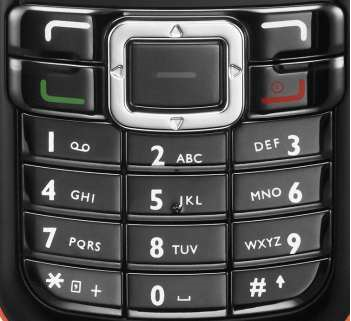 In den USA werden Telefonnummern gerne mit der Buchstabenwahl angegeben. So können sich die Leute Telefonnummern besser merken. Die Buchstabenwahl wird mit Hilfe der Tastatur eines alten Handys angegeben. Beispiel:  0800 -  TAXIRUF = 0800 8294783Auftrag: Finde die Telefonnummern der folgenden Buchstabenwahlen heraus: 1-800-CALL-APPLE1-800-FLOWERS071-TAXIRUF079-EINKAUFWelche Zahlen können in der Buchstabenwahl nicht vorkommen? Wieso nicht?Schaffst du es aus deiner Handynummer oder die deiner Eltern eine Buchstabenwahl zu machen? Kommt eine Zahl nicht in der Buchstabenwahl vor, darfst du sie als Zahl schreiben. Lösung: 1-800-CALL-APPLE		1-800-2255-277531-800-FLOWERS		1-800-3569377071-TAXIRUF			071 829 47 83079-EINKAUF			079 346 52 83Die Zahlen 1 und 0 haben keine Buchstaben auf der Tastatur, deshalb können sie im Buchstabencode nicht benutzt werden. 